Α2 2021-2022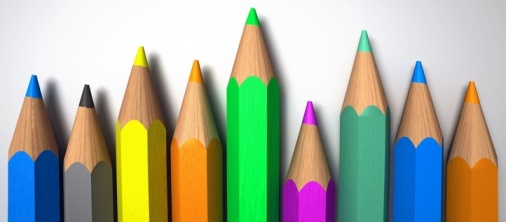 ΗΜΕΡΕΣ/ΩΡΕΣΔΕΥΤΕΡΑΤΡΙΤΗΤΕΤΑΡΤΗΠΕΜΠΤΗΠΑΡΑΣΚΕΥΗ1ηΑΓΓΛΙΚΑΘΡΗΣΚΕΥΤΙΚΑΜΑΘΗΜΑΤΙΚΑΓΛΩΣΣΑΓΛΩΣΣΑ2ηΒΙΟΛΟΓΙΑΟΙΚΙΑΚΗ ΟΙΚ.ΓΥΜΝΑΣΤΙΚΗΓΛΩΣΣΑΠΛΗΡΟΦΟΡΙΚΗ3ηΙΣΤΟΡΙΑΜΑΘΗΜΑΤΙΚΑΙΣΤΟΡΙΑΟΔΥΣΣΕΙΑΠΛΗΡΟΦΟΡΙΚΗ4ηΑΡΧΑΙΑΑΓΓΛΙΚΑΚΕΙΜΕΝΑΜΑΘΗΜΑΤΙΚΑΟΔΥΣΣΕΙΑ5ηΓΑΛΛΙΚΑΓΕΡΜΑΝΙΚΑΑΡΧΑΙΑΚΕΙΜΕΝΑΦΥΣΙΚΗΚΑΛΛΙΤΕΧΝΙΚΑ6ηΓΥΜΝΑΣΤΙΚΗΜΟΥΣΙΚΗΓΕΩΓΡΑΦΙΑ-ΜΑΘΗΜΑΤΙΚΑ7ηΤΕΧΝΟΛΟΓΙΑ-ΘΡΗΣΚΕΥΤΙΚΑ-ΓΑΛΛΙΚΑΓΕΡΜΑΝΙΚΑ